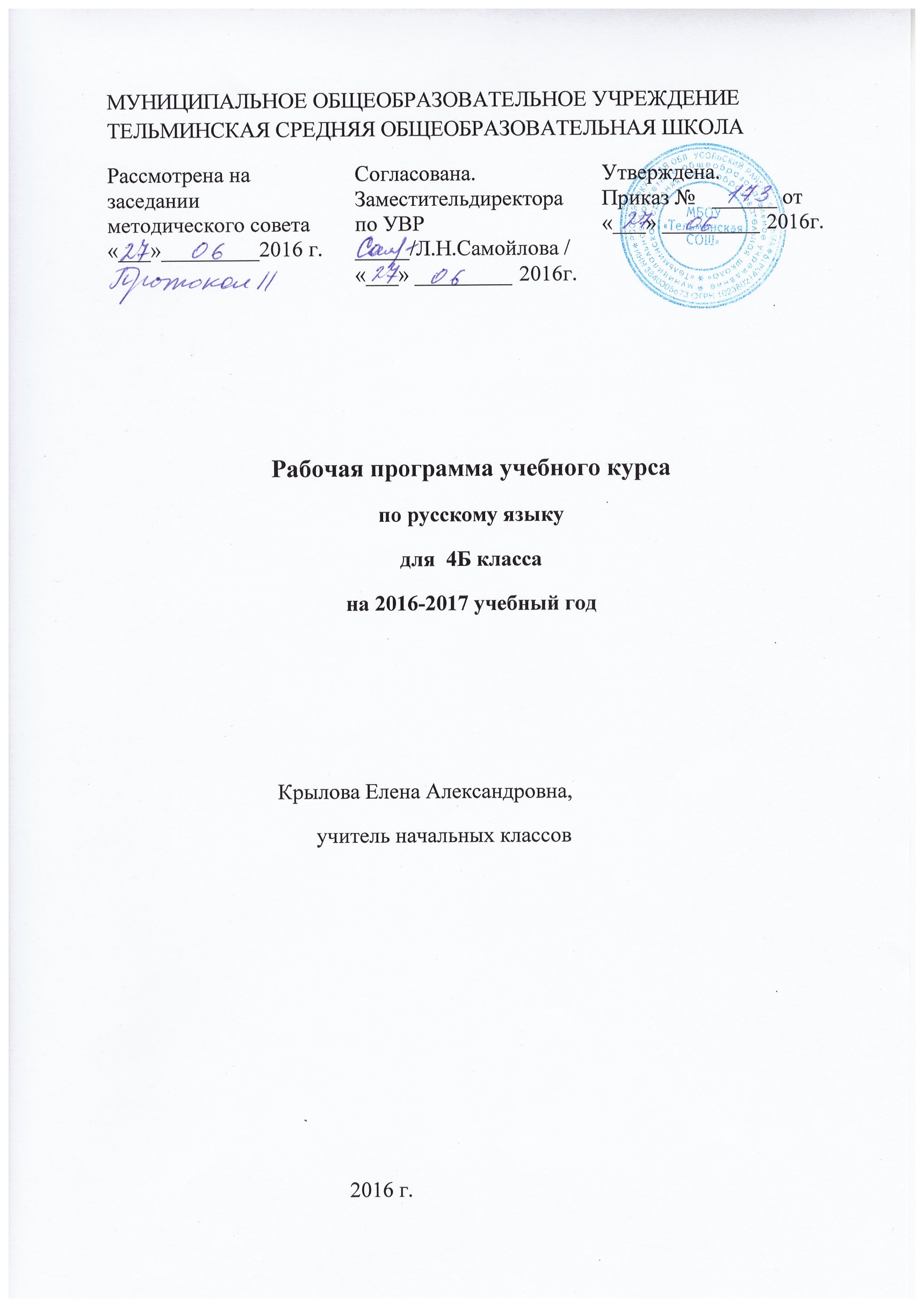 	Требования к уровню подготовки учащихсяВ результате изучения русского языка в четвёртом классе дети научатся:произносить звуки речи в соответствии с нормами языка;- различать слабую и сильную позиции гласных и согласных в корне слова;использовать способы проверки обозначения на письме гласных и согласных звуков в слабой позиции в корне слова;- разбирать простое предложение с однородными членами;ставить запятую между однородными членами в изученных случаях;- оформлять предложения в устной и письменной речи (интонация, пауза, знаки препинания: точка, вопросительный и восклицательный знаки);писать обучающее изложение доступного текста;списывать и писать под диктовку текст, включающий изученные орфограммы;производить разбор слова по составу;подбирать однокоренные слова;- распознавать части речи (имя существительное, имя прилагательное, глагол, местоимение, наречие, предлог, союз);определять род, число, падеж имён существительных и имён прилагательных;- производить морфологический разбор доступных слов;давать фонетическую характеристику гласных и согласных звуков;понимать влияние ударения на смысл слова;различать парные и непарные согласные по звонкости и глухости, по твёрдости и мягкости; обозначать мягкость согласных на письме;понимать роль разделительного мягкого знака и разделительного твёрдого знака в слове;устанавливать связь слов в предложении по вопросам;производить элементарный синтаксический разбор предложения;различать признаки текста и типы текстов (повествование, описание, рассуждение).Четвероклассники получат возможность научиться.орфографически грамотно и каллиграфически правильно списывать и писать под диктовку текст (75-80 слов), включающий изученные орфограммы за курс начальной школы;е проверять написанное, находить в словах изученные орфограммы;® производить звуковой и звуко-буквенный разбор слова;производить морфемный разбор ясных по составу слов, подбирать однокоренные слова разных частей речи;распознавать части речи и их грамматические признаки (род, число, падеж имён существительных; род и число имён прилагательных; время и число глаголов; лицо и число местоимений);изменять имена существительные, имена прилагательные, глаголы по числам; склонять в единственном и множественном числе имена существительные; изменять имена прилагательные по родам; изменять глаголы по временам;производить разбор слова как части речи: начальная форма, род, склонение, падеж, число имен существительных; начальная форма, род, падеж, число имен прилагательных; начальная (неопределенная) форма, спряжение, число, время, лицо (в настоящем и будущем времени), род (в прошедшем времени) глаголов; начальная форма, падеж, лицо, число, род (в 3-м лице единственного числа) местоимений;∙интонационно правильно произносить предложения. Определять вид предложения по цели высказывания и интонации;∙вычленять в предложении основу и словосочетания;∙ производить синтаксический разбор простого предложения, предложения с однородными членами;∙ определять тему текста, его основную мысль, подбирать заголовок к тексту, делить текст на части, под руководством учителя и самостоятельно составлять план текста;определять тип текста;∙писать изложение и сочинение (85—90 слов) повествовательного текста с элементами описания и рассуждения по коллективно или самостоятельно составленному плану под руководством учителя.Содержание программы(170 часов)Повторение (11 ч)Наша речь и наш язык. Формулы вежливости.Текст и его признаки. Тема, основная мысль, заголовок текста. Построение (композиция) текста. Связь между частями текста. План. Типы текста (повествование, описание, рассуждение, смешанный текст).Предложение как единица речи.Виды предложений по цели высказывания и интонации.Знаки препинания в конце предложений.Диалог.Обращение. Знаки препинания в предложениях с обращением в начале, середине, конце предложения (общее представление). Составление предложений с обращением.Основа предложения. Главные и второстепенные члены предложения.Словосочетание. Вычленение из предложения основы и словосочетаний.Разбор предложения по членам предложения.Предложение (9 ч)Однородные члены предложения (общее представление). Предложения с однородными членами без союзов.Интонация перечисления, запятая при перечислении. Предложения с однородными членами, связанными союзами и (без перечисления), а, но. Интонация, знаки препинания при однородных членах с союзами и, а, но. Составление и запись предложений с однородными членами с союзами и без союзов.Простые и сложные предложения (общее представление). Знаки препинания в сложных предложениях. Сложное предложение и предложение с однородными членами.Слово в языке и речи (21 ч)Лексическое значение слова. Однозначные и многозначные слова. Прямое и переносное значения слов. Синонимы, антонимы, омонимы. Устаревшие и новые слова. Заимствованные слова. Устойчивые сочетания слов (фразеологизмы). Ознакомление со словарем иностранных слов учебника.Работа с лингвистическими словарями (толковым, синонимов, антонимов, омонимов, фразеологизмов).Наблюдение над изобразительно-выразительными средствами языка.Состав слова. Значимые части слова. Различие однокоренных слови различных форм одного и того же слова.Правописание приставок и суффиксов, разделительных твердого и мягкого знаков.Обобщение знаний о частях речи (имя существительное, имя прилагательное, глагол, имя числительное, местоимение, предлог), деление частей речи на самостоятельные и служебные.Наречие как часть речи (общее представление), значение, вопросы.Роль наречий в предложении (второстепенный член предложения).Имя существительное (43 ч)Склонение имен существительных. Развитие навыка в склонении имён существительных и в распознавании падежей. Несклоняемые имена существительные.Основные тины склонения имён существительных (общее представление).Первое склонение имён существительных и упражнение в распознавании имен существительных 1-го склонения.Второе склонение имён существительных и упражнение в распознавании имен существительных 2-го склонения.Третье склонение имен существительных и упражнение в распознавании имен существительных 3-го склонения.Правописание безударных падежных окончаний имён существительных 1, 2 и 3-гс склонения в единственном числе (кроме имен существительных на -мя, -ий, -ие, -ия). Ознакомление со способами проверки безударных падежных окончаний имен существительных.Правописания безударных падежных окончаний имен существительных 1, 2 и 3-го склонения в единственном числе в каждом из падежей. Упражнение в употреблении падежных форм имен существительных с предлогом и без предлога в речи (пришёл из школы, из магазина, с вокзала; работать в магазине, на почте; гордиться товарищем, гордость за товарища; слушать музыку, прислушиваться к музыке).Склонение имен существительных во множественном числе. Развитие навыка правописания окончаний имен существительных во множественном числе. Формирование умений образовывать формы именительного и родительного падежей множественного числа (инженеры, учителя, директора; урожай помидоров, яблок)и правильно употреблять их в речи.Морфологический разбор имён существительных.Имя прилагательное (30 ч)Имя прилагательное как часть речи. Связь имен прилагательных с именем существительным. Упражнение в распознавании имен прилагательных по общему лексическому значению, в изменении имен прилагательных по числам, в единственном числе по родам, в правописании родовых окончаний.Склонение имен прилагательных (кроме прилагательных с основой на шипящий и оканчивающихся на -ья, -ье, -ов, -ин). Способы проверки правописания безударных падежных окончаний имен прилагательных (общее представление).Склонение имен прилагательных в мужском и среднем роде в единственном числе. Развитие навыка правописания падежных окончаний имен прилагательных мужского и среднего рода в единственном числе.Склонение имен прилагательных женского рода в единственном числе. Развитие навыка правописания падежных окончаний имен прилагательных женского рода в единственном числе.Склонение и правописание имен прилагательных во множественном числе.Личные местоимения (7 ч)Местоимение как часть речи.Личные местоимения 1, 2 и 3-го лица единственного и множественного числа.Склонение личных местоимений с предлогами и без предлогов. Раздельное написание предлогов с местоимениями (к тебе, у тебя, к ним).Развитие навыка правописания падежных форм личных местоимений в косвенных падежах (тебя, меня, его, её, у него, с нею).Упражнение в правильном употреблении местоимений в речи. Использование местоимений как одного из средств связи предложений в тексте.Глагол (34 ч)Глагол как часть речи. Упражнение в распознавании глаголов по общему лексическому значению, в изменении глаголов по временам и числам, глаголов прошедшего времени по родам в единственном числе.Неопределенная форма глагола (особенности данной формы). Образование временных форм от неопределенной формы глагола.Возвратные глаголы (общее представление). Правописание возвратных глаголов в неопределенной форме.Изменение глаголов по лицам и числам в настоящем и будущем времени (спряжение). Развитие умения изменять глаголы в настоящем и будущем времени по лицам и числам, распознавать лицо и число глаголов.Правописание мягкого знака (ь) в окончаниях глаголов 2-го лица единственного числа после шипящих.Глаголы I и II спряжения (общее представление).Глаголы-исключения.Правописание безударных личных окончаний глаголов в настоящем и будущем времени.Распознавание возвратных глаголов в 3-м лице и в неопределенной форме по вопросам (что делает? что делать?).Правописание буквосочетаний -тся в возвратных глаголах в 3-м лице и -ться в возвратных глаголах неопределенной формы (общее представление).Правописание глаголов в прошедшем времени. Правописание родовых окончаний глаголов в прошедшем времени, правописание суффиксов глаголов в прошедшем времени (видеть — видел, слышать — слышал)Употребление в речи глаголов в прямом и переносном значении, глаголов-синонимов, глаголов-антонимов.Развитие умения правильно употреблять при глаголах имена существительные в нужных падежах с предлогами и без предлогов (тревожиться за отца, беспокоиться об отце, любоваться закатом, смотреть на закат).Развитие речиРечь и её значение в речевой практике человека. Место и роль речи в общении между людьми. Зависимость речи от речевой ситуации.Текст, основная мысль, заголовок. Построение (композиция) текста.План. Составление плана к изложению и сочинению (коллективно и самостоятельно).Связь между предложениями в тексте, частями текста. Структура текста-повествования, текста-описания, текста-рассуждения.Составление небольшого рассказа с элементами описания и рассуждения с учётом разновидностей речи (о случае из жизни, об экскурсии, наблюдениях и др.).Изложение (подробное, сжатое) текста по коллективно или самостоятельно составленному плану.Использование при создании текста изобразительно-выразительных средств (эпитетов, сравнений, олицетворений), глаголов-синонимов, прилагательных-синонимов, сущест-вительных-синонимов и др.Сочинения (устные и письменные) по сюжетному рисунку, серии сюжетных рисунков, демонстрационной картине, по заданной теме и собственному выбору темы с предварительной коллективной подготовкой под руководством учителя либо без помощи учителя.Речевая этика: слова приветствия, прощания, благодарности, просьбы; слова, используемые при извинении и отказе.Повторение (15 ч)Слова с непроверяемым написанием для изучения в 4 классеАвтомобиль, агроном, адрес, аллея, аппетит, багаж, беседа, беседовать, библиотека, библиотекарь, билет, богатство, ботинки, вагон, везде, вокзал, впереди, вчера, газета, гореть, горизонт, двадцать, двенадцать, директор, ещё, железо, завтра, здесь, издалека, инженер, календарь, каникулы, кастрюля, килограмм, километр, командир, комбайн, комбайнер, корабль, космонавт, костёр, костюм, лучше, медленно, металл, назад, налево, направо, оборона, овца, одиннадцать, пассажир, пассажирский, пейзаж, победа, портрет, правительство, председатель, прекрасный, путешествие, путешественник, расстояние, салют, сверкать, сверху, свитер, свобода, сегодня, сейчас, семена, сеялка, слева, справа, тарелка, телефон, теперь, тепловоз, хлебороб, хозяин, хозяйство, человек, шестнадцать, шофёр, экскурсия, электричество, электровоз, электростанция.Календарно-тематическое планирование№n/nДатаТема урокаТип урокаОсновные виды учебной деятельностиПланируемые предметные результаты освоения материалаУниверсальные учебные действия1 четверть (45 часов)1 четверть (45 часов)1 четверть (45 часов)1 четверть (45 часов)1 четверть (45 часов)1 четверть (45 часов)1 четверть (45 часов)Повторение изученного в 1-3 классах (11 часов)Повторение изученного в 1-3 классах (11 часов)Повторение изученного в 1-3 классах (11 часов)Повторение изученного в 1-3 классах (11 часов)Повторение изученного в 1-3 классах (11 часов)Повторение изученного в 1-3 классах (11 часов)Повторение изученного в 1-3 классах (11 часов)1Наша речь и наш язык.Развитие речи. Составление текста по рисунку с включением в него диалогаУрок повторения и систематизацииАнализировать высказывания о русском языке.Высказываться о значении «волшебных» слов в речевом общении, использовать их в речи.Составлять текст (о речи или о языке) по выбранной пословице.Составлять (совместно со сверстниками) текст по рисунку с включением в него диалогаРазличать язык и речь. Различать диалогическую и монологическую речь. Называть «волшебные» слова русской речи: слова- приветствия, слова- прощания, слова-просьбы, слова-извинения и др. Развивать мотивы к созданию дневника с записью мудрых мыслей о русском языке.Составлять текст по рисунку с включением в него диалога.Писать правильно слова: «человек», «пожалуйста»Анализ объектов с целью выделения признаков (существенных, несущественных); постановка и формулирование проблемы, самостоятельное создание алгоритмов деятельности при решении проблем творческого характера2Текст. План текстаУрок развития умений и навыковОпределять тему и главную мысль текста.Подбирать заголовок к тексту. Соотносить заголовок и текст. Выделять части текста и обосновывать правильность их выделения. Составлять план текста.Комплексная работа над структурой текста: озаглавливание, корректирование порядка предложений и частей текста (абзацев).Работать с памяткой «Как подготовиться к изложению».Работать со страничкой для любознательных: знакомство с происхождением слова каникулыНазывать признаки текста: смысловое единство предложений в тексте, заглавие текста, тема, основная мысль, план текста. Составлять планы к данным текстам.Соблюдать нормы построения текста (логичность, последовательность, связность, соответствие теме и др.). Писать правильно слово «каникулы»Понимание текстов, извлечение необходимой информации, самооценка на основе критерия успешности3Развитие речи. Изложение повествовательного текстаУрок развития умений и навыковСамостоятельно подготовиться к написанию изложения.Подробно излагать содержание повествовательного текста и оценивать правильность написанногоИзлагать содержание повествовательного текстаАнализ объектов с целью выделения признаков (существенных, несущественных)4Типы текстов.Развитие речи. Составление устного рассказа на выбранную темуУрок развития умений и навыковСравнивать между собой разные типы текстов: повествование, описание, рассуждение. Сопоставлять тексты разного стиля.Работать с памяткой «Как подготовиться к составлению повествовательного текста».Сочинять рассказ в соответствии с выбранной темойНазывать типы текстов: повествование, описание, рассуждение.Создавать собственные тексты по предложенным темам с использованием разных типов речиФормирование навыка смыслового чтения текста различных стилей и жанров в соответствии с учебными целями и задачами5Предложение как единица речи.Входная диаг1-ностическаяработаУрок повторения и систематизации знанийСоставлять из каждой группы слов предложение.Составлять из слов предложенияОсознанное и произвольное построение речевого высказывания, основанное на знаниях. Самооценка на основе критерия успешности6Виды предложений по цели высказывания и по интонацииКомбинированныйУрокКлассифицировать предложения по цели высказывания и по интонации. Обосновывать использование знаков препинания в конце предложений и знака тире в диалогической речи. Составлять предложения, различные по цели высказывания и по интонации. Соблюдать в устной речи логическое (смысловое) ударение и интонацию конца предложенияНаходить в тексте предложения, различные по цели высказывания и по интонации.Писать правильно слова: «хозяин», «хозяйство»Поиск и выделение необходимой информации. Анализ объектов с целью выделения признаков (существенных, несущественных)7ОбращениеКомбинированныйУрокНаходить в предложении обращения в начале, середине,конце.Составлять предложения с обращением.Выделять обращения на письмеНаходить обращение в предложении.Ставить знаки препинания в предложениях с обращениямиПоиск и выделение необходимой информации; анализ объектов с целью выделения признаков (существенных, несущественных)8Главною и второстепенные члены предложения. Основа предложенияКомбинированныйУрокУстанавливать при помощи смысловых вопросов связь между словами в предложении.Выделять главные члены предложения и объяснять способы нахождения главных членов предложения. Различать главные и второстепенные члены предложенияНаходить главные и второстепенные члены предложения.Различать главные и второстепенные члены предложенияПланирование своих действий при разборе предложения по членам на основе заданного алгоритма9Распространённые и нераспространённые предложения.Проверочная работа №1по теме «Повторение»Урок развития умений и навыковРазличать распространённые и нераспространённые предложения. Анализировать схемы предложений, составлять по ним предложение. Моделировать предложения.Работать с памяткой «Разбор предложения по членам».Разбирать предложение по членамРазличать распространённые и нераспространённые предложенияСамостоятельное выделение и формулирование познавательной цели. Умение с достаточной полнотой и точностью выражать свои мысли в соответствии с задачами и условиями коммуникации10Словосочетание.Развитие речи. Восстановление деформированного текстаКомбинированныйУрокСравнивать предложение, словосочетание и слово, объяснять их сходство и различие.Устанавливать при помощи смысловых вопросов связь между словами в словосочетании.Выделять в предложении словосочетания.Разбирать предложение по членам предложенияОпределять в словосочетании главное и зависимое слово при помощи вопроса. Писать правильно слово «горизонт»Структурирование знаний; рефлексия способов и условий действия, контроль и оценка процесса и результатов деятельности11Контрольный диктант №1Контроль знаний, умений и навыковОценить результаты освоения тем, проявить личностную заинтересованность в приобретении и расширении знаний и способов действийПисать раздельно слова в предложении, оформлять предложения, записывать слова без пропуска, искажения и замены буквУчитывать правила в планировании и контроле способа выполнения учебной задачиПредложение (9 часов)Предложение (9 часов)Предложение (9 часов)Предложение (9 часов)Предложение (9 часов)Предложение (9 часов)Предложение (9 часов)12Анализ ошибок, допущенных в контрольной работе.Однородные члены предложения (общее понятие)Урок изучения нового материалаРаспознавать предложения с однородными членами, находить их в тексте.Определять, каким членом предложения являются однородные члены. Распознавать однородные второстепенные члены, имеющие при себе пояснительные слова.Соблюдать интонацию перечисления в предложениях с однородными членамиНаходить в предложении однородные члены предложения.Писать правильно слова: «комбайн»,«комбайнёр»Поиск и выделение необходимой информации. Анализ объектов с целью выделения признаков (существенных, несущественных)13Связь однородных членов в предложении с помощью интонации перечисленияУрок изучения нового материалаАнализировать таблицу «Однородные члены предложения» и составлять по ней сообщениеНаходить в предложении однородные члены предложения, которые связаны с помощью интонации перечисленияОсуществлять поиск необходимой информации для выполнения учебных заданий с использованием учебной литературы14Связь однородных членов в предложении с помощью союзовУрок формирования умений и навыковСоставлять предложения с однородными членами без союзов и с союзами (и, а, но).Объяснять выбор нужного союза в предложении с однородными членами.Продолжать ряд однородных членовНаходить в предложении однородные члены предложения, которые связаны с помощью союзов.Писать правильно слово «багаж»Планирование своих действий при постановке запятых в предложении с однородными членами15Знаки препинания в предложениях с однородными членами.Словарный диктант N91Урок развития умений и навыковОбосновывать постановку запятых в предложениях с однородными членамиОбъяснять постановку запятой в предложениях с однородными членами. Писать правильно слово «календарь»Планирование своих действий при постановке запятых в предложении с однородными членами16Обобщение знаний об однородных членах предложения.Развитие речи. Составление рассказа по репродукции картины И.И.Левитана «Золотая осень»Урок обобщения исистематизациизнанийОценивать текст с точки зрения пунктуационной правильности. Составлять рассказ по репродукции картины И.И. Левитана «Золотая осень» и данному плануОбъяснять постановку запятой в предложениях с однородными членамиСтруктурирование знаний; рефлексия способов и условий действия, контроль и оценка процесса и результатов деятельности17Простые и сложные предложенияУрок формирования умений и навыковСравнивать простые и сложные предложения.Выделять в сложном предложении его основыРазличать простое и сложное предложенияПоиск и выделение необходимой информации; анализ объектов с целью выделения признаков (существенных, несущественных)18Знаки препинания в сложном предложенииУрок формирования умений и навыковРазличать простое предложение с однородными членами и сложное предложение.Ставить запятые между простыми предложениями, входящими в состав сложногоРазличать сложное предложение и простое предложение с однородными членами. Ставить запятые между простыми предложениями, входящими в состав сложного. Писать правильно слово «прекрасный»Планирование своих действий при постановке знаков препинания в сложном предложении на основе заданного алгоритма19Знаки препинания в сложном предложенииУрок формирования умений и навыковНаблюдать над союзами, соединяющими части сложного предложения. Ставить запятые между простыми предложениями, входящими в состав сложного.Составлять сложные предложенияСтавить запятые между простыми предложениями, входящими в состав сложногоПланирование своих действий при постановке знаков препинания в сложном предложении на основе заданного алгоритма20Развитие речи. Изложение повествовательного текста.Проверочная работа №2потеме «Предложение»КомбинированныйУрокОценивать результаты выполненного задания «Проверь себя» по учебнику. Письменно передавать содержание повествовательного текста по самостоятельно составленному плануСтавить запятые между простыми предложениями, входящими в состав сложногоСтруктурирование знаний; рефлексия способов и условий действия, контроль и оценка процесса и результатов деятельностиСлово в языке и речи (21 час)Слово в языке и речи (21 час)Слово в языке и речи (21 час)Слово в языке и речи (21 час)Слово в языке и речи (21 час)Слово в языке и речи (21 час)Слово в языке и речи (21 час)21Лексическое значение словаУрок развития умений и навыков *Анализировать высказывания о русском языке.Выявлять слова, значение которых требует уточнения.Объяснять принцип построения толкового словаря.Определять (выписывать) значение слова, пользуясь толковым словарём (сначала с помощью учителя, затем самостоятельно).Составлять собственные толковые словарики, внося в них слова, значение которых ранее было неизвестно. Оценивать уместность использования слов в тексте, выбирать из ряда предложенных слова для успешного решения коммуникативной задачиОпределять значение слова по тексту или уточнять с помощью толкового словаря. Работать с толковым словарём учебника, находить в нём нужную информацию о слове.Писать правильно слова: «библиотека», «библиотекарь»Структурирование знаний; рефлексия способов и условий действия, контроль и оценка процесса и результатов деятельности22Заимствованныеслова.Устаревшие слова.МногозначныесловаУрок развития умений и навыковРаспознавать многозначные слова, слова в прямом и переносном значениях.Анализировать употребление в тексте слова в прямом и переносном значении.Сравнивать прямое и переносное значения слов, подбирать предложения, в которых слово употребляется в прямом или переносном значении. Работать с таблицей слов, пришедших к нам из других языков.Работать с лингвистическими словарями учебника, находить в них нужную информацию о словеУглублять представления об однозначных и многозначных словах, о прямом и переносном значениях слов. Писать правильно слово «шофёр»Поиск и выделение необходимой информации; анализ объектов с целью выделения признаков (существенных, несущественных)23Синонимы. Антонимы. ОмонимыУрок развития умений и навыков|Работать с лингвистическими словарями учебника (толковым, синонимов, антонимов, омонимов), находить в них нужную информацию о слове. Подбирать к слову синонимы, антонимы.Контролировать уместность использования слов в предложениях, находить случаи неудачного выбора слова, корректировать обнаруженные ошибки, подбирая наиболее точный синоним. Оценивать уместность использования слов в тексте, выбирать из ряда предложенных слова для успешного решения коммуникативной задачиРаспознавать синонимы, антонимы, омонимы. Писать правильно слово «ещё»Поиск и выделение необходимой информации; анализ объектов с целью выделения признаков (существенных, несущественных).Структурирование знаний; рефлексия способов и условий действия, контроль и оценка процесса и результатов деятельности24■Фразеологизмы.Развитие речи. Составление текста по рисунку и фразеологизмуУрок развития умений и навыковРаботать со страничкой для любознательных: знакомство с этимологией слов, одной из частей которых является часть библио.Работать со словарём фразеологизмов учебника, находить в нём нужную информацию о слове.Наблюдать над изобразительновыразительными средствами языка(словами, употреблёнными в переносном значении, значениями фразеологизмов), составлять текст по рисунку и фразеологизмуРаспознавать фразеологизмы, устаревшие словаРефлексия способов и условий действия, контроль и оценка процесса и результатов деятельности.25Части речиКомбинированныйУрокРазличать изученные части речи. Классифицировать слова по частям речи на основе изученных признаков. Анализировать изученные грамматические признаки частей речи и соотносить их с той частью речи, которой они присущи.Анализировать таблицы «Самостоятельные части речи», «Грамматические признаки частей речи» и составлять по ним сообщения.Подбирать примеры изученных частей речиНазывать изученные части речи, делить части речи на самостоятельные и служебные.Писать правильно слово «двенадцать»Поиск и выделение необходимой информации; анализ объектов с целью выделения признаков (существенных, несущественных)26Части речиУрок развития умений и навыковРазличать изученные части речи. Анализировать изученные грамматические признаки частей речи и соотносить их с той частью речи, которой они присущиНаходить изученные части речи в тексте.Объяснять, по каким признакам определяют части речиАнализ объектов с целью выделения признаков (существенных, несущественных)27Части речиУрок развития умений и навыков *Различать изученные части речи. Анализировать изученные грамматические признаки частей речи и соотносить их с той частью речи, которой они присущиПисать правильно слова: «одиннадцать», «шестнадцать», «двадцать». Различать части речи по грамматическим признакамАнализ объектов с целью выделения признаков (существенных, несущественных)28Контрольное списывание №1Контроль знаний, умений и навыковСписать текст с расстановкой знаков препинания в конце предложения. Вставить пропущенные буквы. Озаглавить текстПисать правильно слова на изученные орфограммы; определять границы предложенийОсуществлять итоговый и пошаговый контроль по результату29НаречиеУрок изучения нового материалаНаходить наречия среди данных слов в тексте.Анализировать грамматические признаки наречия.Определять роль наречий в предложении и текстеНаходить в тексте наречия. Писать правильно слова: «впереди», «медленно»Поиск и выделение необходимой информации; анализ объектов с целью выделения признаков (существенных, несущественных)30НаречиеУрок развития умений и навыковКлассифицировать наречия по значению и вопросам.Образовывать наречия от имён прилагательныхНаходить в тексте наречия. Образовывать наречия от прилагательных.Писать правильно слова: «вчера»,«теперь», «медленно»Структурирование знаний; рефлексия способов и условий действия, контроль и оценка процесса и результатов деятельности31Наречие.Проверочная работа №3 потеме «Части речи»КомбинированныйУрокОценивать результаты выполненного задания «Проверь себя» по учебникуНаходить в тексте наречия по значению и по вопросу. Различать в тексте изученные части речиАнализ объектов с целью выделения признаков (существенных, несущественных).Оценка — выделение и осознание обучающимся того, что уже усвоено и что ещё нужно усвоить, осознание качества и уровня усвоения; оценка результатов работы32Значимые части слова.Однокоренныеслова.Корень словаУрок развития умений и навыковРазличать однокоренные слова и формы одного и того же слова, синонимы и однокоренные слова, однокоренные слова и слова с омонимичными корнямиНазывать значимые части слова.Находить в словах корень. Писать правильно слово «корабль»Анализ объектов с целью выделения признаков (существенных, несущественных)33Состав слова. Суффиксы и приставкиУрок развития умений и навыковКонтролировать правильность объединения слов в группу: обнаруживать лишнее слово в ряду предложенных. Объяснять значение слова, роль и значение суффиксов и приставокОбразовывать однокоренные слова с помощью суффиксов и приставок. Писать правильно слово «костюм»Самостоятельное создание способов решения проблем поискового характера34Разбор слова по составуУрок развития умений и навыковРаботать с памяткой «Разбор слова по составу».Анализировать заданную схему слова и подбирать слова заданного состава. Анализировать текст с целью нахождения в нём однокоренных слов, слов с определёнными суффиксами и приставками.Моделировать словаОбъяснять алгоритм разбора слова по составу, использовать его при разборе слова по составуСтруктурирование знаний; рефлексия способов и условий действия, контроль и оценка процесса и результатов деятельности35Правописание гласных и согласных в корнях словУрок развития умений и навыковУстанавливать наличие в словах изученных орфограмм, обосновывать их написание.Устанавливать зависимость способа проверки от места орфограммы в слове.Использовать алгоритм применения орфографического правила при обосновании написания слова. Анализировать разные способы проверки орфограмм.Группировать слова по месту орфограммы и по типу орфограммыНаходить в словах изученные орфограммы и выполнять проверку.Писать правильно слово «железо»Поиск и выделение необходимой информации; анализ объектов с целью выделения признаков (существенных, несущественных)36Правописание гласных и согласных в корнях словУрок развития умений и навыковРаботать с памяткой «Звуко-буквен-ный разбор слова».Проводить звуковой и звуко-буквен-ный разбор словВыполнятьзвуко-буквенный анализ слова.Писать правильно слова: «вокзал», «пассажир», «пассажирский»Осуществлять поиск необходимой информации для выполнения учебных заданий с использованием учебной литературы37Упражнение в написании приставок и суффиксовУрок развития умений и навыковГ руппировать слова по месту орфограммы и по типу орфограммыОбъяснять написание приставок и суффиксовПоиск и выделение необходимой информации; анализ объектов с целью выделения признаков (существенных, несущественных)38Упражнение в написании гласных и согласных в корне, приставке и суффиксе.Словарный диктант №2Урок-играГ руппировать слова по месту орфограммы и по типу орфограммы. Проводить звуковой и звуко-буквен-ный разбор словОбъяснять написание гласных и согласных букв в значимых частях слова.Писать правильно слово «билет»Структурирование знаний; рефлексия способов и условий действия, контроль и оценка процесса и результатов деятельности39Правописание Ъ и Ь разделительных знаков.Развитие речи.СоставлениеобъявленияУрок формирования умений и навыковРаботать с орфографическим словарём.Контролировать правильность записи текста, находить неправильно записанные слова и исправлять ошибки. Оценивать результат выполнения орфографической задачи.Сочинять объявлениеОбъяснять, когда в словах пишется мягкий знак, а когда твёрдый разделительный знакПостановка и формулирование проблемы, самостоятельное создание алгоритмов деятельности при решении проблем поискового характера. Поиск и выделение необходимой информации40Развитие речи.Сочинение-отзывпо репродукциикартиныВ.М.Васнецова«Иван-царевична Сером волке»Урок формирования умений и навыковОбсуждать представленный отзыв С.И.Мамонтова о картине В.М.Васнецова «Иван-царевич на Сером волке», высказывать своё суждение и сочинять собственный текст- отзыв о картине художникаСоставлять предложения и текст по репродукции картиныОсознанное и произвольное построение речевого высказывания. Осознанное и произвольное построение речевого высказывания в устной и письменной форме41Контрольный диктант №2Контроль знаний, умений и навыковПисьмо под диктовку в соответствии с изученными правилами орфографии и пунктуацииНаходить и отмечать в словах орфограммы. Объяснять, доказывать правильность написания слова с изученными орфограммамиОценка — выделение и осознание обучающимся того, что уже усвоено и что ещё нужно усвоить, осознание качества и уровня усвоения; оценка результатов работыИмя существительное (43 часа)Имя существительное (43 часа)Имя существительное (43 часа)Имя существительное (43 часа)Имя существительное (43 часа)Имя существительное (43 часа)Имя существительное (43 часа)42Анализ ошибок, допущенных в контрольной работе.Изменение по падежамУрок изучения нового материалаРазличать имена существительные, определять признаки, присущие имени существительному.Изменять имена существительные по падежамИзменять имена существительные по падежамПостановка и формулирование проблемы, самостоятельное создание алгоритмов деятельности при решении проблем поискового характера43Признаки падежных форм имён существительныхУрок формирования умений и навыковРаботать с таблицей «Признаки падежных форм имён существительных». Различать падежные и смысловые (синтаксические) вопросы.Различать имена существительные в начальной и косвенной формахОпределять падеж, в котором употреблено имя существительноеОсуществлять поиск необходимой информации для выполнения учебных заданий с использованием учебной литературы44Упражнение в склонении имён существительных и в распознавании падежейУрок формирования умений и навыковОпределять падеж имени существительного, пользуясь памяткой. Выделять особенности именительного падежа имени существительного: в предложении является подлежащим. Различать именительный и винительный падежиОпределять падеж, в котором употреблено имя существительноеОсуществлять поиск необходимой информации для выполнения учебных заданий с использованием учебной литературы45Упражнение в склонении имён существительных и в распознавании падежейУрок-практикаОпределять падеж имени существительного, пользуясь памяткойОпределять падеж, в котором употреблено имя существительное.Писать правильно слова: «телепередача», «телефон»Рефлексия способов и условий действия, контроль и оценка процесса и результатов деятельности2 четверть (35 часов)46Несклоняемые имена существительныеУрок формирования умений и навыковСоблюдать нормы употребления в речи неизменяемых имён существительныхНазывать имена существительные, которые употребляются в одной форме. Писать правильно слово «аллея»Поиск и выделение необходимой информации; анализ объектов с целью выделения признаков (существенных, несущественных)47Три склонения имён существительных.1-е склонение имён существительныхУрок изучения нового материалаОпределять принадлежность имён существительных к 1-му склонению и обосновывать правильность определения.Подбирать примеры существительных 1-го склоненияОпределять, относится ли имя существительное к 1-му склонению.Писать правильно слова: «беседа», «беседовать»Использование критериев для обоснования своего суждения. Делать выводы на основе анализа предъявленного банка данных48Падежные окончания имён существительных 1-го склоненияУрок формирования умений и навыковАнализировать таблицу «Падежные окончания имён существительных 1-го склонения», сопоставлять ударные и безударные падежные окончания существительных 1-го склоненияОпределять, относится ли имя существительное к 1-му склонению.Называть падежные окончания имён существительных 1-го склоненияПостановка и формулирование проблемы, самостоятельное создание алгоритмов деятельности при решении проблем поискового характера49Развитие речи. Сочинение по репродукции картины художника А.А. Пластова «Первый снег»Урок развития умений и навыковСоставлять описательный текст по репродукции картины художника А.А. Пластова «Первый снег» (под руководством учителя)Составлять текст- описание.Находить нужную орфограмму на допущенную ошибку при письмеОсознанное и произвольное построение речевого высказывания502-е склонение имён существительныхУрок изучения нового материалаОпределять принадлежность имён существительных ко 2-му склонению и обосновывать правильность определения, подбирать примеры существительных 2-го склонения. Классифицировать имена существительные по склонениямСравнивать имена существительные 1-го и 2-го склонения: находить сходство и различиеИспользование критериев для обоснования своего суждения. Делать выводы на основе анализа предъявленного банка данных51Падежные окончания имён существительных 2-го склоненияУрок развития умений и навыковАнализировать таблицу «Падежные окончания имён существительных 2-го склонения», сопоставлять ударные и безударные падежные окончания существительных 2-го склоненияОпределять, относится ли имя существительное к 2-му склонению.Называть падежные окончания имён существительных 2-го склонения.Писать правильно слово «агроном»Постановка и формулирование проблемы, самостоятельное создание алгоритмов деятельности при решении проблем поискового характера523-е склонение имён существительныхУрок изучения нового материалаОпределять принадлежность имён существительных к 3-му склонению и обосновывать правильность определения, подбирать примеры существительных 3-го склонения. Классифицировать имена существительные разных склонений: находить их сходство и различие. Классифицировать имена существительные по склонениямСравнивать имена существительные разных склонений: находить их сходство и различиеИспользование критериев для обоснования своего суждения. Делать выводы на основе анализа предъявленного банка данных53Падежные окончания имён существительных 3-го склоненияУрок развития умений и навыковАнализировать таблицу «Падежные окончания имён существительных 3-го склонения», сопоставлять ударные и безударные падежные окончания существительных 3-го склоненияОпределять, относится ли имя существительное к 3-му склонению.Называть падежные окончания имён существительных 3-го склонения.Писать правильно слово «пейзаж»Постановка и формулирование проблемы, самостоятельное создание алгоритмов деятельности при решении проблем поискового характера54Развитие речи. Сочинение отзыв по репродукции картины художника В.А. Тропи-нина «Кружевница»Урок развития умений и навыковСоставлять текст-отзыв по репродукции картины художника В.А. Тропини- на «Кружевница»Составлять текст-отзыв. Находить нужную орфограмму на допущенную ошибку при письмеОсознанное и произвольное построение речевого высказывания55Падежные окончания имен существительных единственного числа 1, 2, 3 - го склонения. Способы проверки безударных падежных окончаний имён существительныхУрок формирования умений и навыковУстанавливать наличие в именах существительных безударного падежного окончания и определять способ его проверки.Анализировать разные способы проверки безударного падежного окончания и выбирать нужный способ проверки при написании словаСравнивать падежные окончания имён существительных трёх склонений. Называть способы проверки безударных падежных окончаний имён существительных.Писать правильно слово«портрет»Постановка и формулирование проблемы, самостоятельное создание алгоритмов деятельности при решении проблем поискового характера56Именительный и винительный падежиУрок формирования умений и навыковНазывать признаки, по которым можно определить именительный и винительный падежи имени существительного. Распознавать винительный падеж, в котором употреблено имя существительное, по падежному вопросу и предлогу. Устанавливать, какими членами предложения являются имена существительные в именительном и винительном падежахОпределять именительный и винительный падежи имени существительного. Различать внешне сходные надежные формы (именительный и винительный падежи имён существительных единственного числа)Постановка и формулирование проблемы, самостоятельное создание алгоритмов деятельности при решении проблем поискового характера57РодительныйпадежУрок формирования умений и навыковНазывать признаки, по которым можно определить родительный падеж имени существительного.Анализировать разные способы проверки безударного падежного окончания и выбирать нужный способ проверки при написании слова.Проверять написание безударного окончания имени существительного в родительном падеже.Определять родительный падеж имени существительного.Писать правильно слово «инженер»Постановка и формулирование проблемы, самостоятельное создание алгоритмов деятельности при решении проблем поискового характера58Упражнение в правописании окончаний имен существительных в родительном падежеУрок развития умений и навыковПроверять написание безударного окончания имени существительного в родительном падежеОпределять родительный падеж имени существительногоСтруктурирование знаний; самостоятельное создание алгоритмов деятельности при решении проблем поискового характера59Именительный, родительный и винительный падежи одушевлённых имён существительныхУрок формирования умений и навыковРаспознавать родительный и винительный падежи одушевлённых имён существительных 2-го склоненияНаходить в предложении одушевлённые имена существительные в родительном и винительном падежах.Писать правильно слово «хлебороб»Постановка и формулирование проблемы, самостоятельное создание алгоритмов деятельности при решении проблем поискового характера60Именительный, родительный и винительный падежи одушевлённых имён существительныхУрок развития умений и навыковОпределять падеж имени существительного.Контролировать правильность записи в тексте имён существительных с безударными окончаниямиНаходить в предложении одушевлённые имена существительные в родительном и винительном падежах.Писать правильно слово «овца»Использование критериев для обоснования своего суждения. Делать выводы на основе анализа предъявленного банка данных61Дательный падежУрок формирования умений и навыковСопоставлять формы имён существительных, имеющих окончания е и и. Обосновывать написание безударного падежного окончания.Контролировать правильность записи в тексте имён существительных с без ударными окончаниями, находить и исправлять ошибкиОпределять дательный падеж имени существительного.Составлять словосочетания, состоящие из глагола и имени существительного с предлогом или без предлога в форме дательного падежаПостановка и формулирование проблемы, самостоятельное создание алгоритмов деятельности при решении проблем поискового характера62Упражнение в правописании окончаний имен существительных в дательном падежеУрок развития умений и навыковНазывать признаки, по которым можно определить дательный падеж имени существительного.Ставить имена существительные в форму дательного падежа. Доказывать, что окончание написано правильноДоказывать правильность написания падежного окончания.Писать правильно слово «адрес»Структурирование знаний; самостоятельное создание алгоритмов деятельности при решении проблем поискового характера63Упражнение в правописании окончаний имен существительных в дательном падежеУрок формирования умений и навыковКонтролировать правильность записи в тексте имён существительных с безударными окончаниямиДоказывать правильность написания падежного окончанияИспользование критериев для обоснования своего суждения. Делать выводы на основе анализа предъявленного банка данных64ТворительныйпадежУрок формирования умений и навыковНазывать признаки, по которым можно определить творительный падеж имени существительного.Использовать правило при написании имён существительных в творительном падеже, оканчивающихся на шипящий и цОпределять творительный падеж имени существительного.Писать правильно слова: «вчера», «сегодня»Постановка и формулирование проблемы, самостоятельное создание алгоритмов деятельности при решении проблем поискового характера65Упражнение в правописании окончаний имен существительных в творительном падежеУрок развития умений и навыковКонтролировать правильность записи в тексте имён существительных с безударными окончаниямиДоказывать правильность написания падежного окончанияСтруктурирование знаний; самостоятельное создание алгоритмов деятельности при решении проблем поискового характера66ПредложныйпадежУрок формирования умений и навыковНазывать признаки, по которым можно определить предложный падеж имени существительного.Сопоставлять формы имён существительных, имеющих окончания е и иОпределять предложный падеж имени существительногоПостановка и формулирование проблемы, самостоятельное создание алгоритмов деятельности при решении проблем поискового характера67Упражнение в правописании окончаний имен существительных в предложном падежеУрок развития умений и навыковКонтролировать правильность записи в тексте имён существительных с безударными окончаниямиДоказывать, что имена существительные стоят в творительном падежеСтруктурирование знаний; самостоятельное создание алгоритмов деятельности при решении проблем поискового характера68Правописание безударных окончаний имен существительных во всех падежахУрок развития умений и навыковПисать правильно буквы е и и в окончаниях имён существительных единственного числаОпределять падеж имён существительных в единственном числеСтроить рассуждения в форме связи простых суждений об объекте, его строении, свойствах и связях69Упражнение в правописании безударных падежных окончаний имён существительныхУрок развития умений и навыковУказывать падеж и склонение имён существительныхОпределять падеж имён существительных в единственном числеПланировать свои действия в соответствии с поставленной задачей и условиями ее реализации, в том числе во внутреннем плане70Упражнение в правописании безударных окончаний имён существительных в родительном, дательном и предложном падежахКомбинированныйУрокСоставлять из пары слов словосочетания, употребив имена существительные в родительном, дательном или предложном падежах с предлогомСоставлять предложение (словосочетание), употребляя имя существительное в заданной падежной формеПостановка и формулирование проблемы, самостоятельное создание алгоритмов деятельности при решении проблем поискового характера71Упражнение в правописании безударных падежных окончаний имён существительныхУрок развития умений и навыковСоставлять и записывать словосочетания, употребляя имена существительные с предлогомОбъяснять написание слов с пропущенными буквами в окончании.Писать правильно слово «костёр»Планировать свои действия в соответствии с поставленной задачей и условиями ее реализации, в том числе во внутреннем плане72Упражнение в правописании безударных падежных окончаний имён существительных.Словарный диктант №3Урок-играОбъяснять написание пропущенных падежных окончаний имён существительныхОпределять падеж имени существительного в единственном числеСтроить сообщения в устной и письменной форме. Формулировать собственное мнение и позицию.Контроль и оценка процесса и результатов деятельности73Развитие речи. Изложение повествовательного текста по самостоятельно со-ставленномуплануКомбинированныйУрокРаботать с текстом: осмысленно читать, отвечать на вопросы к тексту, определять тип текста, тему и главную мысль, подбирать заголовок, самостоятельно составлять план, подробно излагать содержание по самостоятельно составленному плану. Проверять письменную работу (изложение)Подробно излагать содержание повествовательного текста по самостоятельно составленному плану. Находить нужную орфо грамму на допущенную ошибку при письме. Оценивать результаты выполненного задания -Выражение своих мыслей с достаточной полнотой и точностью74Контрольный диктант №3Контроль знаний, умений и навыковПисать под диктовку в соответствии с изученными правилами орфографии и пунктуации. Контролировать правильность записи текста, находить неправильно написанные слова и исправлять ошибкиНаходить и отмечать в словах орфограммы. Объяснять, доказывать правильность написания слова с изученными орфограммамиОценка — выделение и осознание обучающимся того, что уже усвоено и что ещё нужно усвоить, осознание качества и уровня усвоения; оценка результатов работы75Анализ ошибок, допущенных в контрольной работе.Общее представление о склонении имён существительных во множественном числеУрок изучения нового материалаДоказывать, что имена существительные употреблены во множественном числе.Определять склонение имён существительныхНаходить в тексте имена существительные во множественном числе.Ставить имя существительное во множественном числе в начальную форму с целью определения начальной формы.Писать правильно слова: «путешествие», «путешественник»Планировать свои действия в соответствии с поставленной задачей и условиями ее реализации, в том числе во внутреннем плане76Промежуточная диагностическая работаКонтроль знаний, умений и навыковПродемонстрировать и оценить свои знанияПисать правильно слова на изученные орфограммы. Анализировать ошибки, подбирать проверочные словаАдекватное понимание причин успеха/неуспеха в учебной деятельности. Оценка — выделение и осознание обучающимся того, что уже усвоено и что ещё нужно усвоить, осознание качества и уровня усвоения77Именительный падеж множественного числаУрок изучения нового материалаОбосновывать написание безударного падежного окончания имён существительных во множественном числе. Контролировать правильность записи в тексте имён существительных с безударными окончаниями,находить и исправлять ошибки.Определять границы предложенийПисать правильно слово «директор».Употреблять правильно в устной и письменной речи имена существительные во множественном числе (директора, шофёры и др.) в именительном падежеПостановка и формулирование проблемы, самостоятельное создание алгоритмов деятельности при решении проблем поискового характера78Родительный падеж множественного числаУрок изучения нового материалаОбосновывать написание безударного падежного окончания имён существительных во множественном числе. Контролировать правильность записи в тексте имён существительных с безударными окончаниями,находить и исправлять ошибкиУпотреблять правильно в устной и письменной речи имена существительные во множественном числе (нет яблок, но апельсинов и др.) в родительном падеже. Писать правильно слова: «килограмм», «грамм», «газета»Использование критериев для обоснования своего суждения. Делать выводы на основе анализа предъявленного банка данных79Винительный падеж множественного числа одушевлённых имён существительныхУрок изучения нового материалаОбосновывать написание безударного падежного окончания имён существительных во множественном числе. Контролировать правильность записи в тексте имён существительных с безударными окончаниями,находить и исправлять ошибкиОпределять падеж имён существительных во множественном числе с одинаковыми окончаниямиПостановка и формулирование проблемы, самостоятельное создание алгоритмов деятельности при решении проблем поискового характера. Поиск и выделение необходимой информации80Развитие речи. Изложение повествовательного текста по самостоятельно составленному плануКомбинированныйУрокРаботать с текстом: осмысленно читать, отвечать на вопросы к тексту, определять тип текста, тему и главную мысль, подбирать заголовок, самостоятельно составлять план, подробно излагать содержание по самостоятельно составленному плану. Проверять письменную работу (изложение)Излагать содержание повествовательного текста по самостоятельно составленному плану.Находить нужную орфограмму на допущенную ошибку при письме. Оценивать результаты выполненного заданияВыражение своих мыслей с достаточной полнотой и точностью3 четверть (50 часов)81Дательный, творительный, предложный падежи множественного числаУрок изучения нового материалаОбосновывать написание безударного падежного окончания имён существительных во множественном числе. Контролировать правильность записи в тексте имён существительных с безударными окончаниями,находить и исправлять ошибкиОпределять падеж имени существительного во множественном числеИспользование критериев для обоснования своего суждения. Делать выводы на основе анализа предъявленного банка данных82Проверочная работа №4 потеме «Имя существительное».Развитие речи. Сочинение сказки на основе творческого воображения по данному началуКомбинированныйУрокРаботать с памяткой «Разбор имени существительного как части речи». Определять последовательность действий при разборе имени существительного как части речи по заданному алгоритму, обосновывать правильность выделения изученных признаков имени существительного. Оценивать результаты выполненного задания «Проверь себя» по учебнику. Сочинять текст-сказку на основе творческого воображения по данному началуВыполнять морфологический разбор имени существительного.Формирование мотивации к проведению исследовательской работыСтруктурирование знаний; рефлексия способов и условий действия, контроль и оценка процесса и результатов деятельности83Проект «Говорите правильно!»Урок-проектИсследовать речь взрослых (сверстников) относительно употребления некоторых форм имён существительных множественного числа в родительном падежеПроводить исследование, делать выводы, представлять работуПоиск и выделение необходимой информации. Контроль и оценка процесса и результатов деятельности84Контрольный диктант Ш4Контроль знаний, умений и навыковПисьмо под диктовку в соответствии с изученными правилами орфографии и пунктуацииНаходить и отмечать в словах орфограммы. Объяснять, доказывать правильность написания слова с изученными орфограммамиОценка — выделение и осознание обучающимся того, что уже усвоено и что ещё нужно усвоить, осознание качества и уровня усвоения; оценка результатов работыИмя прилагательное (30 часов)85Анализ ошибок, допущенных в контрольной работе.Значение и употребление в речи. Словообразование имён прилагательныхУрок формирования умений и навыковНаходить имена прилагательные среди других слов и в тексте.Подбирать к данному имени существительному максимальное количество имён прилагательных.Образовывать имена прилагательные при помощи суффиксовОбразовывать от имён существительных и от имён прилагательных однокоренные имена прилагательные при помощи суффиксов. Писать правильно слово «автомобиль»Постановка и формулирование проблемы, самостоятельное создание алгоритмов деятельности при решении проблем поискового характера. Поиск и выделение необходимой информации86Род и число имён прилагательныхУрок формирования умений и навыковОпределять род и число имён прилагательных.Изменять имена прилагательные по числам, по родам (в единственном числе).Согласовывать форму имени прилагательного с формой имени существительного при составлении словосочетаний «имя существительное + имя прилагательное»Изменять имена прилагательные по числам, по родам (в единственном числе). Писать правильно слова: «семена», «электростанция», «электровоз», «электричество», «электрический»Структурирование знаний; рефлексия способов и условий действия, контроль и оценка процесса и результатов деятельности87Род и число имён прилагательных. Развитие речи. Сочинение описание по личным наблюдениям на тему «Моя любимая игрушка»КомбинированныйУрокРазличать начальную форму имени прилагательного.Согласовывать форму имени прилагательного с формой имени существительного при составлении словосочетаний «имя существительное + имя прилагательное».Работать с памяткой «Как подготовиться к составлению описательного текста».Сочинять текст о любимой игрушке -Определять тему и главную мысль текста.Составлять рассказ по заданной теме. Писать правильно слово «сейчасОсознанное и произвольное построение речевого высказывания88Проект «Имена прилагательные в «Сказке о рыбаке и рыбке» А.С.Пушкина»Урок-проектНаходить в сказке имена прилагательные и определять их рольПроводить лексический анализ слов - имён прилагательныхПоиск и выделение необходимой информации. Контроль и оценка процесса и результатов деятельности89Изменение по падежам имён прилагательных в единственном числеУрок изучения нового материалаРаботать с таблицей в учебнике «Изменение по падежам имён прилагательных в единственном числе». Изменять имена прилагательные по падежам (кроме прилагательных на - ИЙ, -ья, -ов, -ин).Работать с памяткой «Как определять падеж имён прилагательных». Определять падеж имён прилагательных и обосновывать правильность его определенияИзменять по падежам имена прилагательные в единственном числе.Понимать зависимость формы имени прилагательного от формы имени существительногоПостановка и формулирование проблемы, самостоятельное создание алгоритмов деятельности при решении проблем поискового характера. Поиск и выделение необходимой информации90Склонение имён прилагательных.Развитие речи. Составление текста-рассуждения по репродукции картиныВ.Серова «Мика Морозов»Урок развития умений и навыковРаботать с памяткой «Как подготовиться к составлению текста- рассуждения».Составлять текст-рассуждение о своём впечатлении от картиныПонимать зависимость формы имени прилагательного от формы имени существительногоРефлексия способов и условий действия, контроль и оценка процесса и результатов деятельности.Осознанное и произвольное построение речевого высказывания91Склонение имён прилагательных мужского и среднего рода в единственном числеУрок изучения нового материалаСравнивать падежные окончания имён прилагательных мужского и среднего рода по таблицеПисать безударное падежное окончание имени прилагательного путём подбора имени прилагательного с ударным окончанием или по окончанию вопроса в том же падежеСамостоятельное выделение и формулирование познавательной цели. Умение с достаточной полнотой и точностью выражать свои мысли в соответствии с задачами и условиями коммуникации92Склонение имён прилагательных мужского и среднего рода в единственном числеУрок развития умений и навыковРаботать с памяткой «Как правильно написать безударное падежное окончание имени прилагательного в единственном числе».Определять способ проверки и написания безударного падежного окончания имени прилагательного. Анализировать разные способы проверки безударного падежного окончания имени прилагательного и выбирать наиболее рациональный способ проверки для имени прилагательногоПисать безударное падежное окончание имени прилагательного путём подбора имени прилагательного с ударным окончанием или по окончанию вопроса в том же падежеПостановка и формулирование проблемы, самостоятельное создание алгоритмов деятельности при решении проблем поискового характера93Именительный падеж имён прилагательных мужского и среднего родаУрок формирования умений и навыковОпределять и обосновывать написание безударного падежного окончания имён прилагательных мужского и среднего рода в именительном падеже, проверять правильность написанногоНазывать падежные окончания имён прилагательных мужского и среднего рода в именительном падеже. Писать правильно слово «правительство»Поиск и выделение необходимой информации. Контроль и оценка процесса и результатов деятельности94Родительный падеж имён прилагательных мужского и среднего рода.Урок формирования умений и навыковОпределять и обосновывать написание безударного падежного окончания имён прилагательных мужского и среднего рода в родительном падеже, проверять правильность написанногоНазывать падежные окончания имён прилагательных мужского и среднего рода в родительном падеже. Писать правильно слово «аппетит»Поиск и выделение необходимой информации. Контроль и оценка процесса и результатов деятельности95Дательный падеж имён прилагательных мужского и среднего родаУрок формирования умений и навыковОпределять и обосновывать написание безударного падежного окончания имён прилагательных мужского и среднего рода в дательном падеже, проверять правильность написанногоНазывать падежные окончания имён прилагательных мужского и среднего рода в дательном падежеПоиск и выделение необходимой информации. Контроль и оценка процесса и результатов деятельности96Именительный, винительный, родительный падежи имён прилагательных мужского и среднего родаУрок формирования умений и навыковОпределять и обосновывать написание безударного падежного окончания имён прилагательных мужского и среднего рода в именительном, винительном, родительном падежах, проверять правильность написанногоНазывать падеж имён прилагательных, выделять окончания имён прилагательныхПоиск и выделение необходимой информации. Контроль и оценка процесса и результатов деятельности97Именительный, винительный, родительный падежи имён прилагательных мужского и среднего родаКомбинированныйУрокОпределять и обосновывать написание безударного падежного окончания имён прилагательных мужского и среднего рода в именительном, винительном, родительном падежах, проверять правильность написанногоНазывать падежные окончания имён прилагательных мужского и среднего рода в именительном,винительном, родительном падежах. Писать правильно слова: «космос», «космический», «километр»Самостоятельное создание алгоритмов деятельности, выполнение действий по алгоритму98Творительный и предложный падежи имён прилагательных мужского и среднего родаУрок формирования умений и навыковОпределять и обосновывать написание безударного падёжного окончания имён прилагательных мужского и среднего рода в творительном и предложном падежах, проверять правильность написанногоНазывать падежные окончания имён прилагательных мужского и среднего рода в творительном и предложном падежахПоиск и выделение необходимой информации. Контроль и оценка процесса и результатов деятельностиПравописание падежных окончаний имён прилагательных мужского и среднего родаКомбинированныйУрокСоставлять сообщение на тему «Какие падежные окончания имеют имена прилагательные мужского и среднего рода?»Ставить имена прилагательные в нужном падежеСамостоятельное создание алгоритмов деятельности, выполнение действий по алгоритму99Развитие речи. Выборочное изложение повествовательного текста с элементами описанияУрок формирования умений и навыковАнализировать и излагать письменно содержание описательной части текста-образцаПисать правильно слово «командир».Находить нужную орфограмму на допущенную ошибку при письме. Оценивать результаты выполненного заданияОсознанное и произвольное построение речевого высказывания.Развитие чувства любви к родному краю - частичке своей большой родины на основе содержания текстов100Контрольное списывание №2Контроль знаний, умений и навыковПисать под диктовку в соответствии с изученными правилами орфографии и пунктуации.Контролировать правильность записи текста, находить неправильно написанные слова и исправлять ошибкиПисать правильно слова на изученные орфограммыОсуществлять итоговый и пошаговый контроль по результату101Правописание безударных падежных окончаний имён прилагательных женского рода в единственном числеУрок изучения нового материалаСравнивать падежные окончания имён прилагательных женского рода по таблицеСклонять имена прилагательные женского рода. Называть окончания имён прилагательных в каждом из падежей.Писать правильно слово «экскурсия»Постановка и формулирование проблемы, самостоятельное создание алгоритмов деятельности при решении проблем поискового характера102Именительный и винительный падежи имён прилагательных женского родаУрок изучения нового материалаОпределять и обосновывать написание безударного падежного окончания имён прилагательных женского рода в именительном и винительном падежах, проверять правильность написанногоВыделять окончания имён прилагательных в именительном и винительном падежахПостановка и формулирование проблемы, самостоятельное создание алгоритмов деятельности при решении проблем поискового характера103Родительный, дательный, творительный и предложный падежи имён прилагательных женского родаУрок изучения нового материалаОпределять и обосновывать написание безударного падежного окончания имён прилагательных женского рода в родительном, творительном и предложном падежах, проверять правильность написанногоОпределять падеж и выделять окончания имён прилагательныхАктуализировать свои знания для решения учебной задачи.Делать выводы на основе анализа предъявленного банка данных104Правописание падежных окончаний имен прилагательных женского рода в родительном, дательном, творительном и предложном падежахУрок формирования умений и навыковОпределять и обосновывать написание безударного падежного окончания имён прилагательных женского рода в родительном, творительном и предложном падежах, проверять правильность написанногоПриводить примеры словосочетаний с именами прилагательными в родительном, дательном и предложном падежах.Писать правильно слово «вагон»Поиск и выделение необходимой информации; анализ объектов с целью выделения признаков (существенных, несущественных)105Правописание падежных окончаний имен прилагательных женского рода в родительном, дательном,творительном и предложном падежахУрок формирования умений и навыковОпределять и обосновывать написание безударного падежного окончания имён прилагательных женского рода в родительном, творительном и предложном падежах, проверять правильность написанногоНазывать пропущенные окончания имён прилагательных женского родаСамостоятельное создание алгоритмов деятельности, выполнение действий по алгоритму106Правописание падежных окончаний имен прилагательных женского рода в родительном, дательном, творительном и предложном падежахСловарный диктант N.9.4Урок формирования умений и навыковОпределять и обосновывать написание безударного падежного окончания имён прилагательных женского рода в родительном, творительном и предложном падежах, проверять правильность написанного.Соотносить результат проведённого самоконтроля с целями, поставленными при изучении темы, оценивать их и делать выводыОпределять падеж и выделять окончания имён прилагательных.Писать правильно слово«кастрюля»Структурирование знаний; самостоятельное создание алгоритмов деятельности при решении проблем поискового характера107Развитие речи. Составление сообщения о достопримечательностях своего города (посёлка), обобщать её и составлять сообщениеУрок формирования умений и навыковЗаписывать текст по памяти.Находить информацию о достопримечательностях своего города (посёлка), обобщать её и составлять сообщениеПисать по памяти сравни-тельно-описательный текст. Составлять сообщение о достопримечательностях своего города (посёлка). Писать правильно слово «издалека»Формирование уважения к национальному достоянию Российского государства, древним архитектурным памятникам, созданным руками русского народа, а также к национальному достоянию других стран108Склонение имён прилагательных во множественном числе.Развитие речи. Составление текста по репродукции картины Н.К.Рериха «Заморские гости»Урок изучения нового материалаСравнивать падежные окончания имён прилагательных во множественном числе.Составлять под руководством учителя текст по репродукции картины Н.К.Рериха «Заморские гости». Изменять имена прилагательные множественного числа по падежамНазывать вопросы и окончания имён прилагательных множественного числа в каждом из падежей.Склонять имена прилагательные, пользуясь таблицей.Составлять текст по репродукции картины.Писать правильно слово «салют»Анализ объектов с целью выделения признаков (существенных, несущественных)109Именительный и винительный падежи имён прилагательных множественного числаУрок изучения нового материалаОпределять и обосновывать написание безударного падежного окончания имён прилагательных множественного числа в именительном и винительном падежах, оценивать правильность написанного.Контролировать правильность записи в тексте имён прилагательных с безударными окончаниямиРазличать имена прилагательные в именительном и винительном падежах. Определять падеж имён прилагательных множественного числа.Писать правильно слово «ботинки»Самостоятельное создание способов решения проблем поискового характера110Родительный и предложный падежи имён прилагательных множественного числаУрок изучения нового материалаОпределять и обосновывать написание безударного падежного окончания имён прилагательных множественного числа в родительном и предложном падежах, оценивать правильность написанного.Контролировать правильность записи в тексте имён прилагательных с безударными окончаниямиПисать правильно слово «богатство».Сравнивать окончания родительного и предложного падежей имён прилагательных.Определять падеж имён прилагательных множественного числаСамостоятельное создание способов решения проблем поискового характера111Дательный и творительный падежи имён прилага тельных множественного числа. Развитие речи Изложение повествовательного текста-КомбинированныйУрокОпределять и обосновывать написание безударного падежного окончания имён прилагательных множественного числа в дательном и творительном падежах, оценивать правильность написанного.Контролировать правильность записи в тексте имён прилагательных с безударными окончаниями. Самостоятельно готовиться к изложению повествовательного текста и записывать его. Проверять написанноеОпределять падеж имён прилагательных множественного числа. Называть окончания имён прилагательных множественного числа.Подробно излагать текст. Находить нужную орфограмму на допущенную ошибку при письмеОсознание эстетической стороны речевого высказывания при анализе художественных текстов. Понимание текста, извлечение необходимой информации -112Обобщение знаний об имени прилагательномУрок-конференцияРаботать с памяткой «Разбор имени п р ила гательного ».Определять последовательность действий при разборе имени прилагательного как части речи по заданному алгоритму, обосновывать правильность выделения изученных признаков имени прилагательногоНазывать грамматические признаки имён прилагательных.Выполнять морфологический разбор имени прилагательногоАнализ объектов с целью выделения признаков (существенных, несущественных).Структурирование знаний; рефлексия способов и условий действия, контроль и оценка процесса и результатов деятельности113Проверочная работа №5 по теме «Имя прилагательное».Развитие речи. Составление сообщения о своих впечатлениях, связанных с восприятием репродукции картины И.Э.Грабаря «Февральская лазурь»КомбинированныйУрокОценивать результаты выполненного задания «Проверь себя» по учебнику. Высказывать своё мнение о картине И.Э.Грабаря «Февральская лазурь»Называть грамматические признаки имён прилагательных.Составлять текст. Оценивать результаты выполненного задания. Писать правильно слово«сзади»Рефлексия способов и условий действия, контроль и оценка процесса и результатов деятельности.Понимание текстов, извлечение необходимой информации114Контрольный диктант №5Контроль знаний, умений и навыковПисать под диктовку в соответствии с изученными правилами орфографии и пунктуации.Контролировать правильность записи текста, находить неправильно написанные слова и исправлять ошибкиНаходить и отмечать в словах орфограммы. Объяснять, доказывать правильность написания слова с изученными орфограммамиОценка — выделение и осознание обучающимся того, что уже усвоено и что ещё нужно усвоить, осознание качества и уровня усвоения; оценка115Анализ ошибок, допущенных в контрольной работе.Роль местоимений в речиУрок развития умений и навыковНаходить местоимения среди других частей речи.Определять наличие в тексте местоименийПонимать, что такое место- имение.Распознавать местоимения среди других частей речиСамостоятельное создание алгоритмов деятельности, выполнение действий по алгоритму116Личные местоимения 1-го, 2-го, 3-го лицаУрок развития умений и навыковНазывать лицо, число, род у личных местоимений 3-го лица.Работать с таблицами склонений личных местоимений; изменять личные местоимения по падежам.Различать начальную и косвенные формы личных местоименийУказывать грамматические признаки местоимений. Определять лицо, число, род у личных местоимений 3-го лицаИспользование критериев для обоснования своего суждения. Делать выводы на основе анализа предъявленного банка данных117Склонение личных местоимений 1-го и 2-го лица единственного и множественного числа.Развитие речи. Составление высказываний по рисунку с использованием в них диалогаУрок развития умений и навыковОпределять падеж личных местоимений, употреблённых в косвенной форме.Оценивать уместность употребления местоимений в тексте, заменять повторяющиеся в тексте имена существительные соответствующими местоимениями.Раздельно писать предлоги с местоимениями.Составлять небольшие тексты- диалоги, оценивать правильность употребления в них местоименийОпределять лицо, число и падеж местоимений. Составлять тексты с включением в них диалога. Писать правильно слова: «металл», «металлический»Использование критериев для обоснования своего суждения. Делать выводы на основе анализа предъявленного банка данных118Склонение личных местоимений 3-го лица единственного и множественного числаУрок развития умений и навыковРаздельно писать предлоги с местоимениями.Соблюдать нормы употребления в речевых высказываниях местоимений и их форм.Определятьлицо,число и падеж местоименийАргументация своего мнения и позиции в коммуникации. Учет разных мнений,координирование в сотрудничестве разных позиций119Упражнение в правописании местоимений и правильном употреблении их в речи. Развитие речи Составление поздравительной открыткиКомбинированныйУрокРаздельно писать предлоги с местоимениями.Редактировать текст, в котором неправильно употреблены формы местоимений.Устанавливать наличие в словах- местоимениях орфограмм и обосновывать написание местоимений, употреблённых в формах косвенных падежей. Сочинять поздравительную открытку к 8 Марта -Определятьлицо,число и падеж местоимений. Писать правильно слова: «победа»,«председатель»Осознанное и произвольное построение речевого высказывания, основанное на знаниях.120Развитие речи. Изложение повествовательного текстаКомбинированныйУрокПисьменно подробно излагать содержание повествовательного текстаПодробно излагать текст. Находить нужную орфограмму на допущенную ошибку при письме. Оценивать результаты выполненного заданияВыражение своих мыслей с достаточной полнотой и точностью121Морфологический разбор местоимений.Проверочная работа №6 потеме «Личные местоимения»Контрольно-обобщающийурокРаботать с памяткой «Разбор местоимения как части речи».Выполнять разбор личного местоимения как части речи, пользуясь алгоритмом, данным в учебнике. Оценивать результаты выполненного задания «Проверь себя» по учебникуВыполнять морфологический разбор местоименияНаходить и отмечать в словах орфограммы. Объяснять, доказывать правильность написания слова с изученными орфограммамиОценка — выделение и осознание обучающимся того, что уже усвоено и что ещё нужно усвоить, осознание качества и уровня усвоения: оценка результатов работыГлагол (34 часа)122Глагол как часть речи (повторение)КомбинированныйУрокРазличать глаголы среди других слов в текстеОбъяснять роль глаголов в нашем языке.Называть, что обозначают глаголы.Называть вопросы, на которые отвечают глаголы. Писать правильно слова: «гореть», «сверкать»Структурирование знаний; рефлексия способов и условий действия, контроль и оценка процесса и результатов деятельности123Время глаголаУрок формирования умений и навыковОпределять изученные грамматические признаки глаголов (число, время, роль в предложении)Называть время, число глагола.Объяснять роль глагола в предложенииПоиск и выделение необходимой информации; анализ объектов с целью выделения признаков (существенных, несущественных)124Изменение глаголов по временамУрок формирования умений и навыковТрансформировать текст, изменяя время глагола.Изменять глаголы прошедшего времени по родам в единственном числеИзменять глаголы по временам.Объяснять, как изменяются глаголы прошедшего времени в единственном числеПостановка и формулирование проблемы, самостоятельное создание алгоритмов деятельности при решении проблем поискового характера. Поиск и выделение необходимой информации125Неопределённая форма глаголаУрок развития умений и навыковРазличать неопределённую форму глагола среди других форм глагола и отличать её от омонимичных имён существительных (знать, печь)Объяснять, что такое неопределённая форма глагола. Называть глаголы в неопределённой форме.Писать правильно слова: «лучше», «расстояние»Аргументация своего мнения и позиции в коммуникации. Учет разных мнений,координирование в сотрудничестве разных позиций126Контрольныйдиктант №6Контроль знаний, умений и навыковПисать под диктовку в соответствии с изученными правилами орфографии и пунктуации.Контролировать правильность записи текста, находить неправильно написанные слова и исправлять ошибкиНаходить и отмечать в словах орфограммы. Объяснять, доказывать правильность написания слова с изученными орфограммамиОценка — выделение и осознание обучающимся того, что уже усвоено и что ещё нужно усвоить, осознание качества и уровня усвоения; оценка результатов работы.127Анализ ошибок, допущенных в контрольной работе.Неопределённая форма глаголаУрок развития умений и навыковРазличать неопределённую форму глагола среди других форм глагола и отличать её от омонимичных имён существительных (знать, печь). Различать глаголы, отвечающие на определённый вопросНаходить в предложении глаголы в неопределённой формеПодведение под понятие; делать выводы на основе анализа предъявленного банка данных128Неопределенная форма глагола. Образование временных форм от глагола в неопределенной формеКомбинированныйУрокОбразовывать от глаголов в неопределённой форме временные формы глаголаНазывать глаголы в неопределённой форме. Образовывать временные формы от глагола в неопределенной формеСамостоятельное создание алгоритмов деятельности, выполнение действий по алгоритму129Упражнение в образовании форм глаголовУрок-практикаОбразовывать глаголы при помощи приставок и суффиксов.Ставить вопросы к глаголам в неопределённой форме и классифицировать глаголы, отвечающие на вопросы:«что делать?» и «что сделать?»Образовывать формы глагола с помощью приставок и суффиксов.Писать правильно слова: «везде»,«свитер»Самостоятельное создание алгоритмов деятельности, выполнение действий по алгоритму130Развитие речи. Изложение по самостоятельно составленному плануКомбинированныйУрокАнализировать текст, отбирать содержание для выборочного изложения, составлять план предстоящего текста, выбирать опорные слова.Подробно излагать повествователь ный текст по самостоятельно составленному плану.Оценивать правильность содержания, структуры написанного текста и использования в нём языковых средств Подробно излагать текст. Находить нужную орфограмму на допущенную ошибку при письме. Оценивать результаты вы полненного задания. Писать правильно слова: «сверху», «снизу -Осознанное и произвольное построение речевого высказывания4 четверть (40 часов)131Изменение глаголов настоящего и будущего времени по лицам и числам (спряжение)Урок изучения нового материалаРаботать с таблицами изменения глаголов настоящего и будущего времени по лицам и числам.Изменять глаголы в настоящем и будущем времени по лицам и числам. Определять лицо и число глаголов. Выделять личные окончания глаголов. Работать со страничкой для любознательных: знакомство с глаголами, которые не употребляются в 1-м лице единственного числа (победить, убедить и др.)Изменять глаголы по лицам и числам, формировать умение спрягать глаголы в настоящем и будущем времениПодведение под понятие; делать выводы на основе анализа предъявленного банка данных1322-е лицо глаголов единственного числа настоящего и будущего времениУрок изучения нового материалаОпределить роль мягкого знака (ь) в окончаниях глаголов 2-го лица единственного числа в настоящем и будущем времени (-ешь, -ишь). Использовать правило при написании глаголов 2-го лица единственного числа в настоящем и будущем времениСпрягать глаголы, распознавать лицо и число глагола по местоимению, по личному окончанию, по вопросуАргументация своего мнения и позиции в коммуникации. Учет разных мнений,координирование в сотрудничестве разных позиций133Упражнение в правописании глаголов во 2-ом лице единственного числа и правописании не с глаголамиУрок развития умений и навыковИспользовать правило при написании глаголов 2-го лица единственного числа в настоящем и будущем времениСпрягать глаголы, распознавать лицо и число глагола по местоимению, по личному окончанию, по вопросу. Находить в предложениях глаголы с частицей неСамостоятельное создание алгоритмов деятельности, выполнение действий по алгоритму134Развитие речи.Сочинение порепродукциикартиныИ.И.Левитана«Весна. Большаявода»КомбинированныйУрокПисать сочинение на основе анализа искусствоведческого текста и репродукции картиныНаходить нужную орфограмму на допущенную ошибку при письме. Оценивать результаты выполненного задания.Выражение своих мыслей с достаточной полнотой и точностью135i и li спряжения глаголов. Спряжение глаголов в настоящем времениУрок изучения нового материалаРаботать с таблицами спряжений глаголов в настоящем времени; наблюдать над написанием личных окончаний в глаголах I и II спряжений. Определять спряжение глаголов.Г руппировать найденные в тексте глаголы, записывая их в соответствующий столбец таблицы «I и I! спряжение глаголов»Понимать, что глаголы одного и тоже спряжения в форме настоящего времени имеют одинаковые ударные и безударные окончания в одном и том же лице и числеПостановка и формулирование проблемы, самостоятельное создание алгоритмов деятельности при решении проблем поискового характера136Спряжение глаголов в будущем времениУрок изучения нового материалаРаботать с таблицами спряжений глаголов в будущем (простом и сложном) времени; наблюдать над написанием личных окончаний в глаголах I и II спряжений.Г руппировать найденные в тексте глаголы, записывая их в соответствующий столбец таблицы «I и II спряжение глаголов»Понимать, что глаголы в форме будущего времени спрягаются так же, как и глаголы в форме настоящего времени.Писать правильно слова: «назад», «вперёд»Подведение под понятие; делать выводы на основе анализа предъявленного банка данных137Личные окончания глаголов I и I! спряженийУрок-практикаОпределять спряжение глаголовНазывать личные окончания глаголов I и II спряженийАргументация своего мнения и позиции в коммуникации на основе наблюдений138Правописание безударных личных окончаний глаголов в настоящем и в будущем времениУрок изучения нового материалаРаботать с памяткой определения безударного личного окончания глагола по неопределённой форме. Моделировать в процессе коллективной работы алгоритм определения спряжения глаголов с безударными личными окончаниями.Обсуждать последовательность действий при выборе личного окончания глаголаНазывать алгоритм определения спряжения глагола с безударным личным окончанием.Называть глаголы- исключенияПостановка и формулирование проблемы, самостоятельное создание алгоритмов деятельности при решении проблем поискового характера139Упражнение в распознавании спряжения глаголов по неопределенной формеУрок формирования умений и навыковУстанавливать наличие в глаголах орфограмм, доказывать правильность их написания.Обсуждать последовательность действий при выборе личного окончания глаголаПонимать, что при образовании форм глагола надо правильно поставить вопрос к неопределённой форме глагола и к формам настоящего и будущего времениАргументация своего мнения и позиции в коммуникации на основе наблюдений140Правописание безударных личных окончаний глаголов в настоящем и в будущее/! времениУрок формирования умений и навыковОбосновывать правильность написания безударного личного окончания глаголаНазывать систему личных окончаний глаголов 1 и 2 спряжений. Понимать, что глаголы с приставками относятся к тому же спряжению, что и таголы без приставокСамостоятельное создание алгоритмов деятельности, выполнение действий по алгоритму -141Правописание безударных личных окончаний глаголов в настоящем и в будущем времени.Словарный диктан№5Урок развития умений и навыковУстанавливать наличие в глаголах орфограмм, доказывать правильность их написания.Обсуждать последовательность действий при выборе личного окончания глаголаРаспределять глаголы по спряжениямАргументация своего мнения и позиции в коммуникации. Учет разных мнений,координирование в сотрудничестве разных позиций142Правописание безударных личных окончаний глаголов в настоящем и в будущем времениУрок развития умений и навыковОбосновывать правильность написания безударного личного окончания глаголаОбъяснять, как правильно выбрать букву для личного окончания каждого глаголаСамостоятельное создание алгоритмов деятельности, выполнение действий по алгоритму143Правописание безударных личных окончаний глаголов в настоящем и в будущем времениКомбинированныйУрокУстанавливать наличие в глаголах орфограмм, доказывать правильность их написания.Обсуждать последовательность действий при выборе личного окончания глаголаОбъяснять, как правильно выбрать букву для личного окончания каждого глаголаСамостоятельное создание алгоритмов деятельности, выполнение действий по алгоритму144Контрольное списывание Ns 3Контроль знаний, умений и навыковОценивать результаты освоения тем, проявлять личностную заинтересованность в приобретении и расширении знаний и способов действийНазывать правила правописания слов на изученные темыКонтроль и оценка процесса и результатов деятельности145Правописание безударных личных окончаний глаголов в настоящем и в будущем времениУрок закрепления полученных знанийУстанавливать наличие в глаголах орфограмм, доказывать правильность их написания.Обсуждать последовательность действий при выборе личного окончания глаголаОбъяснять, как правильно выбрать букву для личного окончания каждого глаголаРефлексия способов и условий действия, контроль и оценка процесса и результатов деятельности146Правописание возвратных глаголов в настоящем и будущем времениУрок изучения нового материалаУзнавать возвратные глаголы среди других форм глагола.Правильно произносить и писать возвратные глаголы.Отличать возвратные глаголы, употреблённые в неопределённой форме от глаголов 3-го лица единственного и множественного числа настоящего и будущего времениОбосновывать правильность написания изученных орфограмм.Распознавать форму 3-го лица единственного и множественного числа настоя щего и будущего времени и неопределенную форму возвратных глаголов.Писать правильно -тся и - ться в возвратных глаголах -Постановка и формулирование проблемы, самостоятельное создание алгоритмов деятельности при решении проблем поискового характера147Правописание возвратных глаголов в настоящем и будущем времениУрок формирования умений и навыковОтличать возвратные глаголы, употреблённые в неопределённой форме от глаголов 3-го лица единственного и множественного числа настоящего и будущего времениРаспознавать форму 3-го лица единственного и множественного числа настоящего и будущего времени и неопределенную форму возвратных глаголов. Писать правильно -тся и - ться в возвратных глаголахСтруктурирование знаний; самостоятельное создание алгоритмов деятельности при решении проблем поискового характера148Развитие речи. Изложение деформированного повествовательного текстаКомбинированныйУрокРаботать с текстом: составлять текст, определять тип текста, тему, главную мысль, части текста; составлять план, выписать из каждой части глаголы; письменно излагать содержание текста с опорой на выписанные опорные слова (глаголы)Излагать текст.Находить нужную орфограмму на допущенную ошибку при письме. Оценивать результаты выполненного заданияВыражение своих мыслей с достаточной полнотой и точностью149Правописание глаголов в прошедшем времениУрок изучения нового материалаОпределять и образовывать формы глаголов в прошедшем времени. Обосновывать правильность написания родовых окончаний глаголовОбъяснять, почему окончания глаголов единственного числа в форме прошедшего времени называют родовымиПостановка и формулирование проблемы, самостоятельное создание алгоритмов деятельности при решении проблем поискового характера150Правописание глаголов в прошедшем времениУрок формирования умений и навыковСоблюдать орфоэпические нормы произношения глаголов прошедшего времени с частицей не и без частицыНазывать суффикс, с помощью которого образованы формы прошедшего времени. Писать правильно слова: «свобода»,«здесь»Структурирование знаний; самостоятельное создание алгоритмов деятельности при решении проблем поискового характера151Проверочная работа N9 7 потеме «Гпагоп»Контроль знаний, умений и навыковОценивать результаты выполненного задания «Проверь себя» по учебникуНаходить и отмечать в словах орфограммы. Объяснять, доказывать правильность написания слова с изученными орфограммамиОценка — выделение и осознание обучающимся того, что уже усвоено и что ещё нужно усвоить, осознание качества и уровня усвоения; оценка результатов работы152Развитие речи. Составление текста на спортивную темуКомбинированныйУрокСоставлять текст на спортивную тему (на основе наблюдений за спортивной информацией или личного интереса к какой-либо спортивной деятельности)Составлять рассказ. Находить нужную орфограмму на допущенную ошибку при письме. Оценивать результаты выполненного заданияВыражение своих мыслей с достаточной полнотой и точностью153Обобщение по теме «Глагол». Морфологический разбор глаголаУрок-играРаботать с памяткой «Разбор глагола как части речи». Пользуясь памяткой, разбирать глагол как часть речи. Определять изученные грамматические признаки глагола и обосновывать правильность их выделения. Определять последовательность действий при разборе глагола как части речи по заданному алгоритму, обосновывать правильность выделения изученных признаков глаголаВыполнять морфологический разбор глаголаСамостоятельное создание алгоритмов деятельности, выполнение действий по алгоритму. Делать выводы на основе анализа предъявленного банка данных154Контрольный диктант №7Контроль знаний, умений и навыковЗаписывать под диктовку текст и оценивать правильность написания в словах изученных орфограммНаходить и отмечать в словах орфограммы. Объяснять, доказывать правильность написания слова с изученными орфограммамиОценка — выделение и осознание обучающимся того, что уже усвоено и что ещё нужно усвоить, осознание качества и уровня усвоения; оценка результатов работы155Анализ ошибок, допущенных в контрольной работе.Развитие речи. Изложение повествовательного текстаКомбинированныйУрокПодробно воспроизводить содержание повествовательного текста и оценивать написанноеИзлагать текст.Находить нужную орфограмму на допущенную ошибку при письме. Оценивать результаты выполненного заданияВыражение своих мыслей с достаточной полнотой и точностьюПовторение (15 часов)156Повторение по теме «Наша речь и наш язык»Урок повторения и систематизацииСоотносить результат проведённого самоконтроля с целями, поставленными при изучении темы, оценивать их и делать выводыРазличать язык и речь. Называть виды речи. Объяснять назначение речиРефлексия способов и условий действия, контроль и оценка процесса и результатов деятельности157Развитие речи. Повторение по теме «Текст»Урок повторения и систематизацииСоотносить результат проведённого самоконтроля с целями, поставленными при изучении темы, оценивать их и делать выводыНазывать признаки текста: Называть типы текстов: повествование, описание,рассуждениеОсознанное и произвольное построение речевого высказывания,основанное на знаниях158Повторение по теме «Предложение»Урок обобщения исистематизациизнанийАнализировать непунктированный текст, выделять в нём предложения. Разбирать предложение по членам. Классифицировать предложения по цели высказывания и по интонацииОбъяснять, что такое предложение.Находить границы предложений.Определять тип предложенияАргументация своего мнения и позиции в коммуникации. Учет разных мнений,координирование в сотрудничестве разных позиций159Контрольный диктант № 8Контроль знаний, умений и навыковОценить результаты освоения тем, проявить личностную заинтересованность в приобретении и расширении знаний и способов действийНаходить и отмечать в словах орфограммы. Объяснять, доказывать правильность написания слова с изученными орфограммамиОценка — выделение и осознание обучающимся того, что уже усвоено и что ещё нужно усвоить, осознание качества и уровня усвоения; оценка результатов работы160Анализ ошибок, допущенных в контрольной работе.Повторение по теме «Имя существительное»КомбинированныйУрокПрименить свои знания для выполнения заданийПисать правильно слова с непроверяемыми написаниямиРефлексия способов и условий действия, контроль и оценка процесса и результатов деятельности161Итоговая диагностическая работаКонтроль знаний, умений и навыковПрименять свои знания для выполнения итоговой работыАнализировать ошибки, подбирать проверочные слова. Называть правила правописания слов на изученные темыКонтроль и оценка процесса и результатов деятельности162Орфограммы в значимых частях словаУрок обобщения исистематизациизнанийЗнание всех орфограмм, изученных в 4 классеНаходить и отмечать в словах орфограммы. Объяснять, доказывать правильность написания слова с изученнымиорфо-Контроль и оценка процесса и результатов деятельности163Орфограммы в значимых частях словаУрок обобщения исистематизациизнанийНаходить ошибки; выяснять, что явилось причиной ошибочного написанияНаходить и отмечать в словах орфограммы. Объяснять, доказывать правильность написания слова с изученными орфограммамиАргументация своего мнения и позиции в коммуникации. Учет разных мнений,координирование в сотрудничестве разных позиций164Развитие речи. Изложение повествовательного текстаКомбинированный урокРаботать с текстом: составлять текст, определять тип текста, тему, главную мысль, части текста; составлять план, выписать из каждой части глаголы; письменно излагать содержание текста с опорой на выписанные опорные словаИзлагать текст.Находить нужную орфограмму на допущенную ошибку при письме. Оценивать результаты выполненного заданияОсознанное и произвольное построение речевого высказывания165Обобщение знаний по курсу «Русский язык»Урок обобщения исистематизациизнанийСоотносить результат проведённого самоконтроля с целями, поставленными при изучении темы, оценивать их и делать выводы. Приводить примеры всех орфограмм, изученных в 1 -4 классахНазывать правила правописания слов на изученные темыАргументация своего мнения и позиции в коммуникации. Учет разных мнений,координирование в сотрудничестве разных позиций166Обобщение знаний по курсу «Русский язык»Урок обобщения исистематизациизнанийСоотносить результат проведённого самоконтроля с целями, поставленными при изучении темы, оценивать их и делать выводы. Приводить примеры всех орфограмм, изученных в 1 -4 классахНазывать правила правописания слов на изученные темыАргументация своего мнения и позиции в коммуникации. Учет разных мнений,координирование в сотрудничестве разных позиций167Обобщение знаний по курсу «Русский языкУрок повторения и систематизацииСоотносить результат проведённого самоконтроля с целями, поставленными при изучении темы, оценивать их и делать выводыАнализировать ошибки, подбирать проверочные словаОценка — выделение и осознание обучающимся того, что уже усвоено и что ещё нужно усвоить, осознание качества и уровня усвоения; оценка результатов работы168Обобщение знаний по курсу «Русский язык»Урок закрепления полученных знанийОценивать результаты освоения тем, проявить личностную заинтересованность в приобретении и расширении знаний и способов действийНазывать правила правописания слов на изученные темыОсознанное и произвольное построение речевого высказывания, основанное на знаниях169Развитие речи. Изложение повествовательного текстаКомбинированныйУрокОценивать результаты освоения тем, проявить личностную заинтересованность в приобретении и расширении знаний и способов действийНаходить нужную орфограмму на допущенную ошибку при письме. Оценивать результаты выполненного заданияВыражение своих мыслей с достаточной полнотой и точностью170Игра «Родное слово»Урок-играПрименять свои знания для выполнения заданийНаходить все изученные части речи в тексте. Называть правила правописания слов на изученные темыРефлексия способов и условий действия, контроль и оценка процесса и результатов деятельности